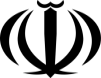 جمهوري اسلامي ايران وزارت كشورجمهوري اسلامي ايران وزارت كشورجمهوري اسلامي ايران وزارت كشورجمهوري اسلامي ايران وزارت كشورصورتجلسه کارگروه تخصصی سلامت و امنيت غذايي استانصورتجلسه کارگروه تخصصی سلامت و امنيت غذايي استانصورتجلسه کارگروه تخصصی سلامت و امنيت غذايي استانشماره :3308/301/7/پتاريخ: 22/2/95شماره :3308/301/7/پتاريخ: 22/2/95شماره :3308/301/7/پتاريخ: 22/2/95شماره دعوتنامه:3029/301/7/پشماره دعوتنامه:3029/301/7/پشماره دعوتنامه:3029/301/7/پتاريخ دعوتنامه:19/2/95تاريخ دعوتنامه:19/2/95رياست جلسه :معاون سیاسی امنیتی استانداریشماره جلسه در سال جاري : 1تاریخ جلسه: 21/2/95شماره جلسه در سال جاري : 1تاریخ جلسه: 21/2/95محل برگزاري جلسه : سالن جلسات حوزه معاونت سیاسی امنیتی استانداریتعداد مصوبات : 10مصوبهمحل برگزاري جلسه : سالن جلسات حوزه معاونت سیاسی امنیتی استانداریتعداد مصوبات : 10مصوبهدستور كار جلسه:دستور كار جلسه:گزارشی از آخرین وضعیت آب آشامیدنی در شهرستان‌های اسلام‌آباد‌غرب و هرسین توسط دانشگاه علوم پزشکی و شرکت آب و فاضلاب شهری.طرح موضوع اصلاح مصوبه جلسه مورخ 4/3/90کارگروه تخصصی سلامت و رفع ممنوعیت احداث یا انتقال محل داروخانه در محدوده پارکینگ شهرداری و خیابان حاج محمد تقی توسط معاون محترم غذا و دارو دانشگاه علوم پزشکی .معرفی "سند ملی پیشگیری و کنترل بیماری‌های غیر واگیر و عوامل خطر مرتبط" توسط دانشگاه علوم پزشکی .طرح موضوع تعیین تکلیف و شرح وظایف کمیته مبارزه با آبیاری سبزیجات با فاضلاب خام در شهر کرمانشاه .طرح موضوع ساختار کارگروه تخصصی سلامت و امنیت غذایی استان و فعال نمودن زیرکمیته‌های مربوطه و کاهش تواتر زمان تشکیل جلسات توسط مدیرکل محترم دفتر امور اجتماعی و فرهنگی استانداری .گزارشی از آخرین وضعیت آب آشامیدنی در شهرستان‌های اسلام‌آباد‌غرب و هرسین توسط دانشگاه علوم پزشکی و شرکت آب و فاضلاب شهری.طرح موضوع اصلاح مصوبه جلسه مورخ 4/3/90کارگروه تخصصی سلامت و رفع ممنوعیت احداث یا انتقال محل داروخانه در محدوده پارکینگ شهرداری و خیابان حاج محمد تقی توسط معاون محترم غذا و دارو دانشگاه علوم پزشکی .معرفی "سند ملی پیشگیری و کنترل بیماری‌های غیر واگیر و عوامل خطر مرتبط" توسط دانشگاه علوم پزشکی .طرح موضوع تعیین تکلیف و شرح وظایف کمیته مبارزه با آبیاری سبزیجات با فاضلاب خام در شهر کرمانشاه .طرح موضوع ساختار کارگروه تخصصی سلامت و امنیت غذایی استان و فعال نمودن زیرکمیته‌های مربوطه و کاهش تواتر زمان تشکیل جلسات توسط مدیرکل محترم دفتر امور اجتماعی و فرهنگی استانداری .گزارشی از آخرین وضعیت آب آشامیدنی در شهرستان‌های اسلام‌آباد‌غرب و هرسین توسط دانشگاه علوم پزشکی و شرکت آب و فاضلاب شهری.طرح موضوع اصلاح مصوبه جلسه مورخ 4/3/90کارگروه تخصصی سلامت و رفع ممنوعیت احداث یا انتقال محل داروخانه در محدوده پارکینگ شهرداری و خیابان حاج محمد تقی توسط معاون محترم غذا و دارو دانشگاه علوم پزشکی .معرفی "سند ملی پیشگیری و کنترل بیماری‌های غیر واگیر و عوامل خطر مرتبط" توسط دانشگاه علوم پزشکی .طرح موضوع تعیین تکلیف و شرح وظایف کمیته مبارزه با آبیاری سبزیجات با فاضلاب خام در شهر کرمانشاه .طرح موضوع ساختار کارگروه تخصصی سلامت و امنیت غذایی استان و فعال نمودن زیرکمیته‌های مربوطه و کاهش تواتر زمان تشکیل جلسات توسط مدیرکل محترم دفتر امور اجتماعی و فرهنگی استانداری .گزارشی از آخرین وضعیت آب آشامیدنی در شهرستان‌های اسلام‌آباد‌غرب و هرسین توسط دانشگاه علوم پزشکی و شرکت آب و فاضلاب شهری.طرح موضوع اصلاح مصوبه جلسه مورخ 4/3/90کارگروه تخصصی سلامت و رفع ممنوعیت احداث یا انتقال محل داروخانه در محدوده پارکینگ شهرداری و خیابان حاج محمد تقی توسط معاون محترم غذا و دارو دانشگاه علوم پزشکی .معرفی "سند ملی پیشگیری و کنترل بیماری‌های غیر واگیر و عوامل خطر مرتبط" توسط دانشگاه علوم پزشکی .طرح موضوع تعیین تکلیف و شرح وظایف کمیته مبارزه با آبیاری سبزیجات با فاضلاب خام در شهر کرمانشاه .طرح موضوع ساختار کارگروه تخصصی سلامت و امنیت غذایی استان و فعال نمودن زیرکمیته‌های مربوطه و کاهش تواتر زمان تشکیل جلسات توسط مدیرکل محترم دفتر امور اجتماعی و فرهنگی استانداری .گزارشی از آخرین وضعیت آب آشامیدنی در شهرستان‌های اسلام‌آباد‌غرب و هرسین توسط دانشگاه علوم پزشکی و شرکت آب و فاضلاب شهری.طرح موضوع اصلاح مصوبه جلسه مورخ 4/3/90کارگروه تخصصی سلامت و رفع ممنوعیت احداث یا انتقال محل داروخانه در محدوده پارکینگ شهرداری و خیابان حاج محمد تقی توسط معاون محترم غذا و دارو دانشگاه علوم پزشکی .معرفی "سند ملی پیشگیری و کنترل بیماری‌های غیر واگیر و عوامل خطر مرتبط" توسط دانشگاه علوم پزشکی .طرح موضوع تعیین تکلیف و شرح وظایف کمیته مبارزه با آبیاری سبزیجات با فاضلاب خام در شهر کرمانشاه .طرح موضوع ساختار کارگروه تخصصی سلامت و امنیت غذایی استان و فعال نمودن زیرکمیته‌های مربوطه و کاهش تواتر زمان تشکیل جلسات توسط مدیرکل محترم دفتر امور اجتماعی و فرهنگی استانداری .گزارشی از آخرین وضعیت آب آشامیدنی در شهرستان‌های اسلام‌آباد‌غرب و هرسین توسط دانشگاه علوم پزشکی و شرکت آب و فاضلاب شهری.طرح موضوع اصلاح مصوبه جلسه مورخ 4/3/90کارگروه تخصصی سلامت و رفع ممنوعیت احداث یا انتقال محل داروخانه در محدوده پارکینگ شهرداری و خیابان حاج محمد تقی توسط معاون محترم غذا و دارو دانشگاه علوم پزشکی .معرفی "سند ملی پیشگیری و کنترل بیماری‌های غیر واگیر و عوامل خطر مرتبط" توسط دانشگاه علوم پزشکی .طرح موضوع تعیین تکلیف و شرح وظایف کمیته مبارزه با آبیاری سبزیجات با فاضلاب خام در شهر کرمانشاه .طرح موضوع ساختار کارگروه تخصصی سلامت و امنیت غذایی استان و فعال نمودن زیرکمیته‌های مربوطه و کاهش تواتر زمان تشکیل جلسات توسط مدیرکل محترم دفتر امور اجتماعی و فرهنگی استانداری .گزارشی از آخرین وضعیت آب آشامیدنی در شهرستان‌های اسلام‌آباد‌غرب و هرسین توسط دانشگاه علوم پزشکی و شرکت آب و فاضلاب شهری.طرح موضوع اصلاح مصوبه جلسه مورخ 4/3/90کارگروه تخصصی سلامت و رفع ممنوعیت احداث یا انتقال محل داروخانه در محدوده پارکینگ شهرداری و خیابان حاج محمد تقی توسط معاون محترم غذا و دارو دانشگاه علوم پزشکی .معرفی "سند ملی پیشگیری و کنترل بیماری‌های غیر واگیر و عوامل خطر مرتبط" توسط دانشگاه علوم پزشکی .طرح موضوع تعیین تکلیف و شرح وظایف کمیته مبارزه با آبیاری سبزیجات با فاضلاب خام در شهر کرمانشاه .طرح موضوع ساختار کارگروه تخصصی سلامت و امنیت غذایی استان و فعال نمودن زیرکمیته‌های مربوطه و کاهش تواتر زمان تشکیل جلسات توسط مدیرکل محترم دفتر امور اجتماعی و فرهنگی استانداری .گزارشی از آخرین وضعیت آب آشامیدنی در شهرستان‌های اسلام‌آباد‌غرب و هرسین توسط دانشگاه علوم پزشکی و شرکت آب و فاضلاب شهری.طرح موضوع اصلاح مصوبه جلسه مورخ 4/3/90کارگروه تخصصی سلامت و رفع ممنوعیت احداث یا انتقال محل داروخانه در محدوده پارکینگ شهرداری و خیابان حاج محمد تقی توسط معاون محترم غذا و دارو دانشگاه علوم پزشکی .معرفی "سند ملی پیشگیری و کنترل بیماری‌های غیر واگیر و عوامل خطر مرتبط" توسط دانشگاه علوم پزشکی .طرح موضوع تعیین تکلیف و شرح وظایف کمیته مبارزه با آبیاری سبزیجات با فاضلاب خام در شهر کرمانشاه .طرح موضوع ساختار کارگروه تخصصی سلامت و امنیت غذایی استان و فعال نمودن زیرکمیته‌های مربوطه و کاهش تواتر زمان تشکیل جلسات توسط مدیرکل محترم دفتر امور اجتماعی و فرهنگی استانداری .مصوبات جلسه :مصوبات جلسه :مصوبات جلسه :مصوبات جلسه :مصوبات جلسه :مصوبات جلسه :مصوبات جلسه :مصوبات جلسه :مصوبات جلسه :دستگاه پيگيري كننده1بنا به تصمیم کارگروه مقرر گردید شرکت آب و فاضلاب روستایی با همکاری دانشگاه علوم پزشکی منابع و محل هایی که به تأیید گروه مهندسی بهداشت محیط دانشگاه علوم پزشکی دارای مشکل کیفی آب هستند برآورد و احصاء نموده و از طریق استانداری تمهیدات لازم برای تأمین آب بعمل آید.بنا به تصمیم کارگروه مقرر گردید شرکت آب و فاضلاب روستایی با همکاری دانشگاه علوم پزشکی منابع و محل هایی که به تأیید گروه مهندسی بهداشت محیط دانشگاه علوم پزشکی دارای مشکل کیفی آب هستند برآورد و احصاء نموده و از طریق استانداری تمهیدات لازم برای تأمین آب بعمل آید.بنا به تصمیم کارگروه مقرر گردید شرکت آب و فاضلاب روستایی با همکاری دانشگاه علوم پزشکی منابع و محل هایی که به تأیید گروه مهندسی بهداشت محیط دانشگاه علوم پزشکی دارای مشکل کیفی آب هستند برآورد و احصاء نموده و از طریق استانداری تمهیدات لازم برای تأمین آب بعمل آید.بنا به تصمیم کارگروه مقرر گردید شرکت آب و فاضلاب روستایی با همکاری دانشگاه علوم پزشکی منابع و محل هایی که به تأیید گروه مهندسی بهداشت محیط دانشگاه علوم پزشکی دارای مشکل کیفی آب هستند برآورد و احصاء نموده و از طریق استانداری تمهیدات لازم برای تأمین آب بعمل آید.بنا به تصمیم کارگروه مقرر گردید شرکت آب و فاضلاب روستایی با همکاری دانشگاه علوم پزشکی منابع و محل هایی که به تأیید گروه مهندسی بهداشت محیط دانشگاه علوم پزشکی دارای مشکل کیفی آب هستند برآورد و احصاء نموده و از طریق استانداری تمهیدات لازم برای تأمین آب بعمل آید.بنا به تصمیم کارگروه مقرر گردید شرکت آب و فاضلاب روستایی با همکاری دانشگاه علوم پزشکی منابع و محل هایی که به تأیید گروه مهندسی بهداشت محیط دانشگاه علوم پزشکی دارای مشکل کیفی آب هستند برآورد و احصاء نموده و از طریق استانداری تمهیدات لازم برای تأمین آب بعمل آید.بنا به تصمیم کارگروه مقرر گردید شرکت آب و فاضلاب روستایی با همکاری دانشگاه علوم پزشکی منابع و محل هایی که به تأیید گروه مهندسی بهداشت محیط دانشگاه علوم پزشکی دارای مشکل کیفی آب هستند برآورد و احصاء نموده و از طریق استانداری تمهیدات لازم برای تأمین آب بعمل آید.بنا به تصمیم کارگروه مقرر گردید شرکت آب و فاضلاب روستایی با همکاری دانشگاه علوم پزشکی منابع و محل هایی که به تأیید گروه مهندسی بهداشت محیط دانشگاه علوم پزشکی دارای مشکل کیفی آب هستند برآورد و احصاء نموده و از طریق استانداری تمهیدات لازم برای تأمین آب بعمل آید.شرکت آب و فاضلاب روستایی2بنا به تصمیم کارگروه مقرر گردید کمیته ای متشکل از استانداری، دانشگاه علوم پزشکی، آب منطقه ای و آبفا به منظور انجام یک مطالعه میدانی علمی، تخصصی و کارشناسی، برای بررسی علل و عوامل مشکلات آب شرب استان تشکیل گردیده و در صورت تشخیص و وجود مشکلات در تجهیزات، این موضوع از طریق معاونت امور عمرانی استانداری پیگیری گردد.بنا به تصمیم کارگروه مقرر گردید کمیته ای متشکل از استانداری، دانشگاه علوم پزشکی، آب منطقه ای و آبفا به منظور انجام یک مطالعه میدانی علمی، تخصصی و کارشناسی، برای بررسی علل و عوامل مشکلات آب شرب استان تشکیل گردیده و در صورت تشخیص و وجود مشکلات در تجهیزات، این موضوع از طریق معاونت امور عمرانی استانداری پیگیری گردد.بنا به تصمیم کارگروه مقرر گردید کمیته ای متشکل از استانداری، دانشگاه علوم پزشکی، آب منطقه ای و آبفا به منظور انجام یک مطالعه میدانی علمی، تخصصی و کارشناسی، برای بررسی علل و عوامل مشکلات آب شرب استان تشکیل گردیده و در صورت تشخیص و وجود مشکلات در تجهیزات، این موضوع از طریق معاونت امور عمرانی استانداری پیگیری گردد.بنا به تصمیم کارگروه مقرر گردید کمیته ای متشکل از استانداری، دانشگاه علوم پزشکی، آب منطقه ای و آبفا به منظور انجام یک مطالعه میدانی علمی، تخصصی و کارشناسی، برای بررسی علل و عوامل مشکلات آب شرب استان تشکیل گردیده و در صورت تشخیص و وجود مشکلات در تجهیزات، این موضوع از طریق معاونت امور عمرانی استانداری پیگیری گردد.بنا به تصمیم کارگروه مقرر گردید کمیته ای متشکل از استانداری، دانشگاه علوم پزشکی، آب منطقه ای و آبفا به منظور انجام یک مطالعه میدانی علمی، تخصصی و کارشناسی، برای بررسی علل و عوامل مشکلات آب شرب استان تشکیل گردیده و در صورت تشخیص و وجود مشکلات در تجهیزات، این موضوع از طریق معاونت امور عمرانی استانداری پیگیری گردد.بنا به تصمیم کارگروه مقرر گردید کمیته ای متشکل از استانداری، دانشگاه علوم پزشکی، آب منطقه ای و آبفا به منظور انجام یک مطالعه میدانی علمی، تخصصی و کارشناسی، برای بررسی علل و عوامل مشکلات آب شرب استان تشکیل گردیده و در صورت تشخیص و وجود مشکلات در تجهیزات، این موضوع از طریق معاونت امور عمرانی استانداری پیگیری گردد.بنا به تصمیم کارگروه مقرر گردید کمیته ای متشکل از استانداری، دانشگاه علوم پزشکی، آب منطقه ای و آبفا به منظور انجام یک مطالعه میدانی علمی، تخصصی و کارشناسی، برای بررسی علل و عوامل مشکلات آب شرب استان تشکیل گردیده و در صورت تشخیص و وجود مشکلات در تجهیزات، این موضوع از طریق معاونت امور عمرانی استانداری پیگیری گردد.بنا به تصمیم کارگروه مقرر گردید کمیته ای متشکل از استانداری، دانشگاه علوم پزشکی، آب منطقه ای و آبفا به منظور انجام یک مطالعه میدانی علمی، تخصصی و کارشناسی، برای بررسی علل و عوامل مشکلات آب شرب استان تشکیل گردیده و در صورت تشخیص و وجود مشکلات در تجهیزات، این موضوع از طریق معاونت امور عمرانی استانداری پیگیری گردد.شرکت آب و فاضلاب شهری3بنا به تصمیمات کارگروه مقرر گردید به منظور پیشگیری از بیماری آنفلوانزای پرندگان موضوع پیشگیری و برخورد با فروش مرغ زنده در سطح شهرستان‌ها با محوریت فرمانداری‌ و اداره دامپزشکی و همکاری سایر ادارات مرتبط پیگیری شده و در جلسات کارگروه سلامت شهرستان ها مطرح گردد.بنا به تصمیمات کارگروه مقرر گردید به منظور پیشگیری از بیماری آنفلوانزای پرندگان موضوع پیشگیری و برخورد با فروش مرغ زنده در سطح شهرستان‌ها با محوریت فرمانداری‌ و اداره دامپزشکی و همکاری سایر ادارات مرتبط پیگیری شده و در جلسات کارگروه سلامت شهرستان ها مطرح گردد.بنا به تصمیمات کارگروه مقرر گردید به منظور پیشگیری از بیماری آنفلوانزای پرندگان موضوع پیشگیری و برخورد با فروش مرغ زنده در سطح شهرستان‌ها با محوریت فرمانداری‌ و اداره دامپزشکی و همکاری سایر ادارات مرتبط پیگیری شده و در جلسات کارگروه سلامت شهرستان ها مطرح گردد.بنا به تصمیمات کارگروه مقرر گردید به منظور پیشگیری از بیماری آنفلوانزای پرندگان موضوع پیشگیری و برخورد با فروش مرغ زنده در سطح شهرستان‌ها با محوریت فرمانداری‌ و اداره دامپزشکی و همکاری سایر ادارات مرتبط پیگیری شده و در جلسات کارگروه سلامت شهرستان ها مطرح گردد.بنا به تصمیمات کارگروه مقرر گردید به منظور پیشگیری از بیماری آنفلوانزای پرندگان موضوع پیشگیری و برخورد با فروش مرغ زنده در سطح شهرستان‌ها با محوریت فرمانداری‌ و اداره دامپزشکی و همکاری سایر ادارات مرتبط پیگیری شده و در جلسات کارگروه سلامت شهرستان ها مطرح گردد.بنا به تصمیمات کارگروه مقرر گردید به منظور پیشگیری از بیماری آنفلوانزای پرندگان موضوع پیشگیری و برخورد با فروش مرغ زنده در سطح شهرستان‌ها با محوریت فرمانداری‌ و اداره دامپزشکی و همکاری سایر ادارات مرتبط پیگیری شده و در جلسات کارگروه سلامت شهرستان ها مطرح گردد.بنا به تصمیمات کارگروه مقرر گردید به منظور پیشگیری از بیماری آنفلوانزای پرندگان موضوع پیشگیری و برخورد با فروش مرغ زنده در سطح شهرستان‌ها با محوریت فرمانداری‌ و اداره دامپزشکی و همکاری سایر ادارات مرتبط پیگیری شده و در جلسات کارگروه سلامت شهرستان ها مطرح گردد.بنا به تصمیمات کارگروه مقرر گردید به منظور پیشگیری از بیماری آنفلوانزای پرندگان موضوع پیشگیری و برخورد با فروش مرغ زنده در سطح شهرستان‌ها با محوریت فرمانداری‌ و اداره دامپزشکی و همکاری سایر ادارات مرتبط پیگیری شده و در جلسات کارگروه سلامت شهرستان ها مطرح گردد.فرمانداری و سازمان دامپزشکی شهرستان‌های تابعه4بنا به تصمیم کارگروه مقرر گردید معاونت غذا و دارو دانشگاه علوم پزشکی موضوع اصلاح مصوبه جلسه مورخ 4/3/90 کارگروه تخصصی سلامت و امنیت غذایی استان بصورت رفع ممنوعیت صدور مجوز تأسیس و یا انتقال داروخانه در محدوده پارکینگ شهرداری و خیابان حاج محمدتقی اصفهانی مشروط به عدم احداث و ساخت و ساز و بنای ساختمان جدید را با دلایل و مستندات لازم، ظرف هفته آتی به معاونت سیاسی امنیتی استانداری مکاتبه نموده تا پس از بررسی و انجام کار کارشناسی و همچنین اعلام نظرات و تحلیل‌های شهرداری و راهنمایی و رانندگی در این خصوص اعلام نظر گردد.بنا به تصمیم کارگروه مقرر گردید معاونت غذا و دارو دانشگاه علوم پزشکی موضوع اصلاح مصوبه جلسه مورخ 4/3/90 کارگروه تخصصی سلامت و امنیت غذایی استان بصورت رفع ممنوعیت صدور مجوز تأسیس و یا انتقال داروخانه در محدوده پارکینگ شهرداری و خیابان حاج محمدتقی اصفهانی مشروط به عدم احداث و ساخت و ساز و بنای ساختمان جدید را با دلایل و مستندات لازم، ظرف هفته آتی به معاونت سیاسی امنیتی استانداری مکاتبه نموده تا پس از بررسی و انجام کار کارشناسی و همچنین اعلام نظرات و تحلیل‌های شهرداری و راهنمایی و رانندگی در این خصوص اعلام نظر گردد.بنا به تصمیم کارگروه مقرر گردید معاونت غذا و دارو دانشگاه علوم پزشکی موضوع اصلاح مصوبه جلسه مورخ 4/3/90 کارگروه تخصصی سلامت و امنیت غذایی استان بصورت رفع ممنوعیت صدور مجوز تأسیس و یا انتقال داروخانه در محدوده پارکینگ شهرداری و خیابان حاج محمدتقی اصفهانی مشروط به عدم احداث و ساخت و ساز و بنای ساختمان جدید را با دلایل و مستندات لازم، ظرف هفته آتی به معاونت سیاسی امنیتی استانداری مکاتبه نموده تا پس از بررسی و انجام کار کارشناسی و همچنین اعلام نظرات و تحلیل‌های شهرداری و راهنمایی و رانندگی در این خصوص اعلام نظر گردد.بنا به تصمیم کارگروه مقرر گردید معاونت غذا و دارو دانشگاه علوم پزشکی موضوع اصلاح مصوبه جلسه مورخ 4/3/90 کارگروه تخصصی سلامت و امنیت غذایی استان بصورت رفع ممنوعیت صدور مجوز تأسیس و یا انتقال داروخانه در محدوده پارکینگ شهرداری و خیابان حاج محمدتقی اصفهانی مشروط به عدم احداث و ساخت و ساز و بنای ساختمان جدید را با دلایل و مستندات لازم، ظرف هفته آتی به معاونت سیاسی امنیتی استانداری مکاتبه نموده تا پس از بررسی و انجام کار کارشناسی و همچنین اعلام نظرات و تحلیل‌های شهرداری و راهنمایی و رانندگی در این خصوص اعلام نظر گردد.بنا به تصمیم کارگروه مقرر گردید معاونت غذا و دارو دانشگاه علوم پزشکی موضوع اصلاح مصوبه جلسه مورخ 4/3/90 کارگروه تخصصی سلامت و امنیت غذایی استان بصورت رفع ممنوعیت صدور مجوز تأسیس و یا انتقال داروخانه در محدوده پارکینگ شهرداری و خیابان حاج محمدتقی اصفهانی مشروط به عدم احداث و ساخت و ساز و بنای ساختمان جدید را با دلایل و مستندات لازم، ظرف هفته آتی به معاونت سیاسی امنیتی استانداری مکاتبه نموده تا پس از بررسی و انجام کار کارشناسی و همچنین اعلام نظرات و تحلیل‌های شهرداری و راهنمایی و رانندگی در این خصوص اعلام نظر گردد.بنا به تصمیم کارگروه مقرر گردید معاونت غذا و دارو دانشگاه علوم پزشکی موضوع اصلاح مصوبه جلسه مورخ 4/3/90 کارگروه تخصصی سلامت و امنیت غذایی استان بصورت رفع ممنوعیت صدور مجوز تأسیس و یا انتقال داروخانه در محدوده پارکینگ شهرداری و خیابان حاج محمدتقی اصفهانی مشروط به عدم احداث و ساخت و ساز و بنای ساختمان جدید را با دلایل و مستندات لازم، ظرف هفته آتی به معاونت سیاسی امنیتی استانداری مکاتبه نموده تا پس از بررسی و انجام کار کارشناسی و همچنین اعلام نظرات و تحلیل‌های شهرداری و راهنمایی و رانندگی در این خصوص اعلام نظر گردد.بنا به تصمیم کارگروه مقرر گردید معاونت غذا و دارو دانشگاه علوم پزشکی موضوع اصلاح مصوبه جلسه مورخ 4/3/90 کارگروه تخصصی سلامت و امنیت غذایی استان بصورت رفع ممنوعیت صدور مجوز تأسیس و یا انتقال داروخانه در محدوده پارکینگ شهرداری و خیابان حاج محمدتقی اصفهانی مشروط به عدم احداث و ساخت و ساز و بنای ساختمان جدید را با دلایل و مستندات لازم، ظرف هفته آتی به معاونت سیاسی امنیتی استانداری مکاتبه نموده تا پس از بررسی و انجام کار کارشناسی و همچنین اعلام نظرات و تحلیل‌های شهرداری و راهنمایی و رانندگی در این خصوص اعلام نظر گردد.بنا به تصمیم کارگروه مقرر گردید معاونت غذا و دارو دانشگاه علوم پزشکی موضوع اصلاح مصوبه جلسه مورخ 4/3/90 کارگروه تخصصی سلامت و امنیت غذایی استان بصورت رفع ممنوعیت صدور مجوز تأسیس و یا انتقال داروخانه در محدوده پارکینگ شهرداری و خیابان حاج محمدتقی اصفهانی مشروط به عدم احداث و ساخت و ساز و بنای ساختمان جدید را با دلایل و مستندات لازم، ظرف هفته آتی به معاونت سیاسی امنیتی استانداری مکاتبه نموده تا پس از بررسی و انجام کار کارشناسی و همچنین اعلام نظرات و تحلیل‌های شهرداری و راهنمایی و رانندگی در این خصوص اعلام نظر گردد.معاونت غذا و دارو5بنا به تصمیم کارگروه، کلیات سند ملی پیشگیری و کنترل بیماری های غیرواگیر و عوامل خطر مرتبط ، به تصویب رسید و مقرر گردید کلیه جلسات مربوطه به ریاست معاون محترم سیاسی امنیتی استانداری برگزار گردیده و در راستای عملیاتی نمودن سند مذکور، تمامی ادارات مرتبط بصورت ویژه همکاری لازم را در این خصوص داشته باشند.بنا به تصمیم کارگروه، کلیات سند ملی پیشگیری و کنترل بیماری های غیرواگیر و عوامل خطر مرتبط ، به تصویب رسید و مقرر گردید کلیه جلسات مربوطه به ریاست معاون محترم سیاسی امنیتی استانداری برگزار گردیده و در راستای عملیاتی نمودن سند مذکور، تمامی ادارات مرتبط بصورت ویژه همکاری لازم را در این خصوص داشته باشند.بنا به تصمیم کارگروه، کلیات سند ملی پیشگیری و کنترل بیماری های غیرواگیر و عوامل خطر مرتبط ، به تصویب رسید و مقرر گردید کلیه جلسات مربوطه به ریاست معاون محترم سیاسی امنیتی استانداری برگزار گردیده و در راستای عملیاتی نمودن سند مذکور، تمامی ادارات مرتبط بصورت ویژه همکاری لازم را در این خصوص داشته باشند.بنا به تصمیم کارگروه، کلیات سند ملی پیشگیری و کنترل بیماری های غیرواگیر و عوامل خطر مرتبط ، به تصویب رسید و مقرر گردید کلیه جلسات مربوطه به ریاست معاون محترم سیاسی امنیتی استانداری برگزار گردیده و در راستای عملیاتی نمودن سند مذکور، تمامی ادارات مرتبط بصورت ویژه همکاری لازم را در این خصوص داشته باشند.بنا به تصمیم کارگروه، کلیات سند ملی پیشگیری و کنترل بیماری های غیرواگیر و عوامل خطر مرتبط ، به تصویب رسید و مقرر گردید کلیه جلسات مربوطه به ریاست معاون محترم سیاسی امنیتی استانداری برگزار گردیده و در راستای عملیاتی نمودن سند مذکور، تمامی ادارات مرتبط بصورت ویژه همکاری لازم را در این خصوص داشته باشند.بنا به تصمیم کارگروه، کلیات سند ملی پیشگیری و کنترل بیماری های غیرواگیر و عوامل خطر مرتبط ، به تصویب رسید و مقرر گردید کلیه جلسات مربوطه به ریاست معاون محترم سیاسی امنیتی استانداری برگزار گردیده و در راستای عملیاتی نمودن سند مذکور، تمامی ادارات مرتبط بصورت ویژه همکاری لازم را در این خصوص داشته باشند.بنا به تصمیم کارگروه، کلیات سند ملی پیشگیری و کنترل بیماری های غیرواگیر و عوامل خطر مرتبط ، به تصویب رسید و مقرر گردید کلیه جلسات مربوطه به ریاست معاون محترم سیاسی امنیتی استانداری برگزار گردیده و در راستای عملیاتی نمودن سند مذکور، تمامی ادارات مرتبط بصورت ویژه همکاری لازم را در این خصوص داشته باشند.بنا به تصمیم کارگروه، کلیات سند ملی پیشگیری و کنترل بیماری های غیرواگیر و عوامل خطر مرتبط ، به تصویب رسید و مقرر گردید کلیه جلسات مربوطه به ریاست معاون محترم سیاسی امنیتی استانداری برگزار گردیده و در راستای عملیاتی نمودن سند مذکور، تمامی ادارات مرتبط بصورت ویژه همکاری لازم را در این خصوص داشته باشند.معاونت بهداشتی دانشگاه علوم پزشکی6بنا به تصمیم کارگروه مقرر گردید برنامه معدوم سازی سبزیجات با فاضلاب خام با محوریت فرمانداری ، تولیت سازمان جهاد کشاورزی و همکاری سایر ادارات مرتبط انجام شده و توسط معاونت محترم سیاسی امنیتی استانداری اعتبارات مورد نیاز برنامه، از طریق سازمان مدیریت و برنامه ریزی استان پیگیری گردد.بنا به تصمیم کارگروه مقرر گردید برنامه معدوم سازی سبزیجات با فاضلاب خام با محوریت فرمانداری ، تولیت سازمان جهاد کشاورزی و همکاری سایر ادارات مرتبط انجام شده و توسط معاونت محترم سیاسی امنیتی استانداری اعتبارات مورد نیاز برنامه، از طریق سازمان مدیریت و برنامه ریزی استان پیگیری گردد.بنا به تصمیم کارگروه مقرر گردید برنامه معدوم سازی سبزیجات با فاضلاب خام با محوریت فرمانداری ، تولیت سازمان جهاد کشاورزی و همکاری سایر ادارات مرتبط انجام شده و توسط معاونت محترم سیاسی امنیتی استانداری اعتبارات مورد نیاز برنامه، از طریق سازمان مدیریت و برنامه ریزی استان پیگیری گردد.بنا به تصمیم کارگروه مقرر گردید برنامه معدوم سازی سبزیجات با فاضلاب خام با محوریت فرمانداری ، تولیت سازمان جهاد کشاورزی و همکاری سایر ادارات مرتبط انجام شده و توسط معاونت محترم سیاسی امنیتی استانداری اعتبارات مورد نیاز برنامه، از طریق سازمان مدیریت و برنامه ریزی استان پیگیری گردد.بنا به تصمیم کارگروه مقرر گردید برنامه معدوم سازی سبزیجات با فاضلاب خام با محوریت فرمانداری ، تولیت سازمان جهاد کشاورزی و همکاری سایر ادارات مرتبط انجام شده و توسط معاونت محترم سیاسی امنیتی استانداری اعتبارات مورد نیاز برنامه، از طریق سازمان مدیریت و برنامه ریزی استان پیگیری گردد.بنا به تصمیم کارگروه مقرر گردید برنامه معدوم سازی سبزیجات با فاضلاب خام با محوریت فرمانداری ، تولیت سازمان جهاد کشاورزی و همکاری سایر ادارات مرتبط انجام شده و توسط معاونت محترم سیاسی امنیتی استانداری اعتبارات مورد نیاز برنامه، از طریق سازمان مدیریت و برنامه ریزی استان پیگیری گردد.بنا به تصمیم کارگروه مقرر گردید برنامه معدوم سازی سبزیجات با فاضلاب خام با محوریت فرمانداری ، تولیت سازمان جهاد کشاورزی و همکاری سایر ادارات مرتبط انجام شده و توسط معاونت محترم سیاسی امنیتی استانداری اعتبارات مورد نیاز برنامه، از طریق سازمان مدیریت و برنامه ریزی استان پیگیری گردد.بنا به تصمیم کارگروه مقرر گردید برنامه معدوم سازی سبزیجات با فاضلاب خام با محوریت فرمانداری ، تولیت سازمان جهاد کشاورزی و همکاری سایر ادارات مرتبط انجام شده و توسط معاونت محترم سیاسی امنیتی استانداری اعتبارات مورد نیاز برنامه، از طریق سازمان مدیریت و برنامه ریزی استان پیگیری گردد.اداره کل جهاد کشاورزی7بنا به تصمیم کارگروه مقرر گردید سازمان مدیریت و برنامه ریزی استان در خصوص تخصیص اعتبارات لازم به سازمان جهاد کشاورزی به منظور پیشبرد برنامه معدوم سازی سبزیجات آبیاری شده با فاضلاب خام مساعدت لازم را بعمل آورد.بنا به تصمیم کارگروه مقرر گردید سازمان مدیریت و برنامه ریزی استان در خصوص تخصیص اعتبارات لازم به سازمان جهاد کشاورزی به منظور پیشبرد برنامه معدوم سازی سبزیجات آبیاری شده با فاضلاب خام مساعدت لازم را بعمل آورد.بنا به تصمیم کارگروه مقرر گردید سازمان مدیریت و برنامه ریزی استان در خصوص تخصیص اعتبارات لازم به سازمان جهاد کشاورزی به منظور پیشبرد برنامه معدوم سازی سبزیجات آبیاری شده با فاضلاب خام مساعدت لازم را بعمل آورد.بنا به تصمیم کارگروه مقرر گردید سازمان مدیریت و برنامه ریزی استان در خصوص تخصیص اعتبارات لازم به سازمان جهاد کشاورزی به منظور پیشبرد برنامه معدوم سازی سبزیجات آبیاری شده با فاضلاب خام مساعدت لازم را بعمل آورد.بنا به تصمیم کارگروه مقرر گردید سازمان مدیریت و برنامه ریزی استان در خصوص تخصیص اعتبارات لازم به سازمان جهاد کشاورزی به منظور پیشبرد برنامه معدوم سازی سبزیجات آبیاری شده با فاضلاب خام مساعدت لازم را بعمل آورد.بنا به تصمیم کارگروه مقرر گردید سازمان مدیریت و برنامه ریزی استان در خصوص تخصیص اعتبارات لازم به سازمان جهاد کشاورزی به منظور پیشبرد برنامه معدوم سازی سبزیجات آبیاری شده با فاضلاب خام مساعدت لازم را بعمل آورد.بنا به تصمیم کارگروه مقرر گردید سازمان مدیریت و برنامه ریزی استان در خصوص تخصیص اعتبارات لازم به سازمان جهاد کشاورزی به منظور پیشبرد برنامه معدوم سازی سبزیجات آبیاری شده با فاضلاب خام مساعدت لازم را بعمل آورد.بنا به تصمیم کارگروه مقرر گردید سازمان مدیریت و برنامه ریزی استان در خصوص تخصیص اعتبارات لازم به سازمان جهاد کشاورزی به منظور پیشبرد برنامه معدوم سازی سبزیجات آبیاری شده با فاضلاب خام مساعدت لازم را بعمل آورد.سازمان مدیریت و برنامه ریزی استان8بنا به تصمیم کارگروه مقرر گردید شرکت آب و فاضلاب شهری گزارش مبسوط ساماندهی فاضلاب شهر کرمانشاه و اعتبارات مورد نیاز را تا 15 روز آتی (مورخ 8/3/95) به معاونت سیاسی امنیتی استانداری ارسال نماید. بنا به تصمیم کارگروه مقرر گردید شرکت آب و فاضلاب شهری گزارش مبسوط ساماندهی فاضلاب شهر کرمانشاه و اعتبارات مورد نیاز را تا 15 روز آتی (مورخ 8/3/95) به معاونت سیاسی امنیتی استانداری ارسال نماید. بنا به تصمیم کارگروه مقرر گردید شرکت آب و فاضلاب شهری گزارش مبسوط ساماندهی فاضلاب شهر کرمانشاه و اعتبارات مورد نیاز را تا 15 روز آتی (مورخ 8/3/95) به معاونت سیاسی امنیتی استانداری ارسال نماید. بنا به تصمیم کارگروه مقرر گردید شرکت آب و فاضلاب شهری گزارش مبسوط ساماندهی فاضلاب شهر کرمانشاه و اعتبارات مورد نیاز را تا 15 روز آتی (مورخ 8/3/95) به معاونت سیاسی امنیتی استانداری ارسال نماید. بنا به تصمیم کارگروه مقرر گردید شرکت آب و فاضلاب شهری گزارش مبسوط ساماندهی فاضلاب شهر کرمانشاه و اعتبارات مورد نیاز را تا 15 روز آتی (مورخ 8/3/95) به معاونت سیاسی امنیتی استانداری ارسال نماید. بنا به تصمیم کارگروه مقرر گردید شرکت آب و فاضلاب شهری گزارش مبسوط ساماندهی فاضلاب شهر کرمانشاه و اعتبارات مورد نیاز را تا 15 روز آتی (مورخ 8/3/95) به معاونت سیاسی امنیتی استانداری ارسال نماید. بنا به تصمیم کارگروه مقرر گردید شرکت آب و فاضلاب شهری گزارش مبسوط ساماندهی فاضلاب شهر کرمانشاه و اعتبارات مورد نیاز را تا 15 روز آتی (مورخ 8/3/95) به معاونت سیاسی امنیتی استانداری ارسال نماید. بنا به تصمیم کارگروه مقرر گردید شرکت آب و فاضلاب شهری گزارش مبسوط ساماندهی فاضلاب شهر کرمانشاه و اعتبارات مورد نیاز را تا 15 روز آتی (مورخ 8/3/95) به معاونت سیاسی امنیتی استانداری ارسال نماید. شرکت آب و فاضلاب شهری9بنا به تصمیم کارگروه مقرر گردید در تمامی جلسات کارگروه، مدیران کل و یا نهایتآ معاون ادارات در جلسه حضور به هم رسانند .بنا به تصمیم کارگروه مقرر گردید در تمامی جلسات کارگروه، مدیران کل و یا نهایتآ معاون ادارات در جلسه حضور به هم رسانند .بنا به تصمیم کارگروه مقرر گردید در تمامی جلسات کارگروه، مدیران کل و یا نهایتآ معاون ادارات در جلسه حضور به هم رسانند .بنا به تصمیم کارگروه مقرر گردید در تمامی جلسات کارگروه، مدیران کل و یا نهایتآ معاون ادارات در جلسه حضور به هم رسانند .بنا به تصمیم کارگروه مقرر گردید در تمامی جلسات کارگروه، مدیران کل و یا نهایتآ معاون ادارات در جلسه حضور به هم رسانند .بنا به تصمیم کارگروه مقرر گردید در تمامی جلسات کارگروه، مدیران کل و یا نهایتآ معاون ادارات در جلسه حضور به هم رسانند .بنا به تصمیم کارگروه مقرر گردید در تمامی جلسات کارگروه، مدیران کل و یا نهایتآ معاون ادارات در جلسه حضور به هم رسانند .بنا به تصمیم کارگروه مقرر گردید در تمامی جلسات کارگروه، مدیران کل و یا نهایتآ معاون ادارات در جلسه حضور به هم رسانند .ادارات 10بنا به تصمیم کارگروه مقرر گردید به منظور بررسی تخصصی و کارشناسی عناوین و دستورکارهای قابل ارائه در جلسات کارگروه، کمیته ‌های فرعی کارگروه مشخص و در جلسه آتی ساختار آن توسط دانشگاه علوم پزشکی ارائه گردد.بنا به تصمیم کارگروه مقرر گردید به منظور بررسی تخصصی و کارشناسی عناوین و دستورکارهای قابل ارائه در جلسات کارگروه، کمیته ‌های فرعی کارگروه مشخص و در جلسه آتی ساختار آن توسط دانشگاه علوم پزشکی ارائه گردد.بنا به تصمیم کارگروه مقرر گردید به منظور بررسی تخصصی و کارشناسی عناوین و دستورکارهای قابل ارائه در جلسات کارگروه، کمیته ‌های فرعی کارگروه مشخص و در جلسه آتی ساختار آن توسط دانشگاه علوم پزشکی ارائه گردد.بنا به تصمیم کارگروه مقرر گردید به منظور بررسی تخصصی و کارشناسی عناوین و دستورکارهای قابل ارائه در جلسات کارگروه، کمیته ‌های فرعی کارگروه مشخص و در جلسه آتی ساختار آن توسط دانشگاه علوم پزشکی ارائه گردد.بنا به تصمیم کارگروه مقرر گردید به منظور بررسی تخصصی و کارشناسی عناوین و دستورکارهای قابل ارائه در جلسات کارگروه، کمیته ‌های فرعی کارگروه مشخص و در جلسه آتی ساختار آن توسط دانشگاه علوم پزشکی ارائه گردد.بنا به تصمیم کارگروه مقرر گردید به منظور بررسی تخصصی و کارشناسی عناوین و دستورکارهای قابل ارائه در جلسات کارگروه، کمیته ‌های فرعی کارگروه مشخص و در جلسه آتی ساختار آن توسط دانشگاه علوم پزشکی ارائه گردد.بنا به تصمیم کارگروه مقرر گردید به منظور بررسی تخصصی و کارشناسی عناوین و دستورکارهای قابل ارائه در جلسات کارگروه، کمیته ‌های فرعی کارگروه مشخص و در جلسه آتی ساختار آن توسط دانشگاه علوم پزشکی ارائه گردد.بنا به تصمیم کارگروه مقرر گردید به منظور بررسی تخصصی و کارشناسی عناوین و دستورکارهای قابل ارائه در جلسات کارگروه، کمیته ‌های فرعی کارگروه مشخص و در جلسه آتی ساختار آن توسط دانشگاه علوم پزشکی ارائه گردد.دانشگاه علوم پزشکی